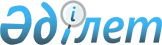 О внесении изменений в решение XII-й сессии маслихата города Алматы VI-го созыва от 9 декабря 2016 года № 66 "О бюджете города Алматы на 2017-2019 годы"
					
			С истёкшим сроком
			
			
		
					Решение ХIХ сессии маслихата города Алматы VI-го созыва от 11 августа 2017 года № 133. Зарегистрировано в Департаменте юстиции города Алматы 18 августа 2017 года № 1399. Прекращено действие в связи с истечением срока
      В соответствии с пунктом 4 статьи 106 Бюджетного Кодекса Республики Казахстан от 4 декабря 2008 года, статьями 6, 7 Закона Республики Казахстан от 23 января 2001 года "О местном государственном управлении и самоуправлении в Республике Казахстан", маслихат города Алматы VI-го созыва РЕШИЛ:
      1. Внести в решение XII-й сессии маслихата города Алматы VI-го созыва от 9 декабря 2016 года № 66 "О бюджете города Алматы на 2017-2019 годы" (зарегистрировано в Реестре государственной регистрации нормативных правовых актов за № 1333, опубликовано 29 декабря 2016 года в газете "Алматы ақшамы" № 154-156 и 29 декабря 2016 года в газете "Вечерний Алматы" № 155-156), с изменениями, внесенными решением внеочередной XIV-й сессии маслихата города Алматы VI-го созыва от 3 марта 2017 года № 78 "О внесении изменений в решение XII-й сессии маслихата города Алматы VI-го созыва от 9 декабря 2016 года № 66 "О бюджете города Алматы на 2017-2019 годы" (зарегистрировано в Реестре государственной регистрации нормативных правовых актов за № 1349, опубликовано 16 марта 2017 года в газете "Алматы ақшамы" № 32-33 и 16 марта 2017 года в газете "Вечерний Алматы" № 32), с изменениями, внесенными решением XVI-й сессии маслихата города Алматы VI-го созыва от 24 мая 2017 года № 99 "О внесении изменений в решение XII-й сессии маслихата города Алматы VI-го созыва от 9 декабря 2016 года № 66 "О бюджете города Алматы на 2017-2019 годы" (зарегистрировано в Реестре государственной регистрации нормативных правовых актов за № 1376, опубликовано 1 июня 2017 года в газете "Алматы ақшамы" № 64 и 1 июня 2017 года в газете "Вечерний Алматы" № 63), с изменениями, внесенными решением внеочередной XVII-й сессии маслихата города Алматы VI-го созыва от 29 июня 2017 года № 121 "О внесении изменений в решение XII-й сессии маслихата города Алматы VI-го созыва от 9 декабря 2016 года № 66 "О бюджете города Алматы на 2017-2019 годы" (зарегистрировано в Реестре государственной регистрации нормативных правовых актов за № 1385, опубликовано 4 июля 2017 года в газете "Алматы ақшамы" № 78 и 4 июля 2017 года в газете "Вечерний Алматы" № 77-78), следующие изменения:
      в пункте 1:
      в подпункте 1):
      цифры "504 853 835,3" заменить цифрами "507 179 293,3";
      в строке "неналоговым поступлениям" цифры "40 089 646,3" заменить цифрами "40 089 496,3";
      в строке "поступления от продажи основного капитала" цифры "8 340 000" заменить цифрами "10 665 608".
      в подпункте 2):
      цифры "501 993 657,2" заменить цифрами "505 867 979,2".
      в подпункте 3):
      цифры "12 892 295" заменить цифрами "10 512 733,3".
      в подпункте 4):
      цифры "27 251 423,2" заменить цифрами "27 703 161,2";
      в строке "приобретение финансовых активов" цифры "27 413 277,2" заменить цифрами "27 865 015,2".
      в подпункте 5): 
      цифры "-37 283 540,1" заменить цифрами "-36 904 580,4".
      в подпункте 6):
      цифры "37 283 540,1" заменить цифрами "36 904 580,4".
      в пункте 6 цифры "5 514 032" заменить цифрами "5 549 424";
      в пункте 7 цифры "5 551 065" заменить цифрами "5 530 979";
      в пункте 8 цифры "22 349 354" заменить цифрами "22 786 118";
      в пункте 9 цифры "103 867 199" заменить цифрами "103 908 732";
      в пункте 10 цифры "50 130 631" заменить цифрами "50 723 466";
      в пункте 11 цифры "18 158 700" заменить цифрами "18 218 341";
      в пункте 12 цифры "77 259 470" заменить цифрами "75 890 543";
      в пункте 13 цифры "24 856 589" заменить цифрами "25 843 079";
      в пункте 14 цифры "14 983 942" заменить цифрами "17 697 118";
      в пункте 15 цифры "20 055 945,9" заменить цифрами "20 619 051,9";
      в пункте 16 цифры "2 212 623" заменить цифрами "2 475 788";
      в пункте 17 цифры "44 596 821" заменить цифрами "44 946 821";
      в пункте 18 цифры "37 092 875,2" заменить цифрами "36 765 846,2";
      в пункте 19 цифры "7 254 915" заменить цифрами "6 254 915".
      2. Приложение 1 к указанному решению изложить в новой редакции согласно приложению к данному решению.
      3. Аппарату маслихата города Алматы обеспечить государственную регистрацию настоящего решения в органах юстиции с последующим опубликованием в официальных периодических печатных изданиях, а также в эталонном контрольном банке нормативных правовых актов Республики Казахстан и на интернет-ресурсе.
      4. Контроль за исполнением настоящего решения возложить на председателя постоянной комиссии по экономике и бюджету маслихата города Алматы С. Козлова и заместителя акима города Алматы А. Жунусову (по согласованию).
      5. Настоящее решение вводится в действие с 1 января 2017 года. Бюджет города Алматы на 2017 год
					© 2012. РГП на ПХВ «Институт законодательства и правовой информации Республики Казахстан» Министерства юстиции Республики Казахстан
				
      Председатель ХІХ-й сессии 

      маслихата города Алматы 

      VI-го созыва

М. Хасенов

      Секретарь 

      маслихата города Алматы

      VI-го созыва

К. Казанбаев
Приложение 1
к решению XIX-й сессии
маслихата города Алматы
VI-го созыва
от 11 августа 2017 года № 133Приложение 1
к решению XII-й сессии
маслихата города Алматы
VI-го созыва
от 9 декабря 2016 года № 66
Категория
Категория
Категория
Сумма,
тыс. тенге
Класс
Класс
Наименование
Сумма,
тыс. тенге
Подкласс
Подкласс
Сумма,
тыс. тенге
Специфика
Специфика
Сумма,
тыс. тенге
1
1
1
1
2
3
I. Доходы
507 179 293,3
1
Налоговые поступления
360 000 000
01
Подоходный налог 
177 954 014
2
Индивидуальный подоходный налог
177 954 014
03
Социальный налог
121 491 000
1
Социальный налог
121 491 000
04
Налоги на собственность
37 282 100
1
Налоги на имущество
23 434 200
3
Земельный налог
3 031 200
4
Налог на транспортные средства
10 813 000
5
Единый земельный налог
3 700
05
Внутренние налоги на товары, работы и услуги
18 772 886
2
Акцизы
10 161 700
3
Поступления за использование природных и других ресурсов
2 096 300
4
Сборы за ведение предпринимательской и профессиональной деятельности
6 085 248
5
Налог на игорный бизнес
429 638
08
Обязательные платежи, взимаемые за совершение юридически значимых действий  и(или)  выдачу документов уполномоченными на то государственными органами или должностными лицами
4 500 000
1
Государственная пошлина
4 500 000
2
Неналоговые поступления
40 089 496,3
01
Доходы от государственной собственности
849 600
1
Поступления части чистого дохода государственных предприятий
97 206
4
Доходы на доли участия в юридических лицах, находящиеся в государственной собственности
136 406
5
Доходы от аренды имущества, находящегося в  государственной собственности
610 000
1
1
1
1
2
3
7
Вознаграждения по кредитам, выданным из государственного бюджета
5 988
02
Поступления от реализации товаров (работ, услуг)   государственными учреждениями, финансируемыми из государственного бюджета
1 000
1
Поступления от реализации товаров (работ,услуг) государственными учреждениями, финансируемыми из государственного бюджета
1 000
06
Прочие неналоговые поступления
39 238 896,3
1
Прочие неналоговые поступления
39 238 896,3
3
Поступления от  продажи основного капитала
10 665 608
01
Продажа государственного имущества, закрепленного за государственными учреждениями
9 325 608
1
Продажа государственного имущества, закрепленного за государственными учреждениями
9 325 608
03
Продажа земли и нематериальных активов
1 340 000
1
Продажа земли 
1 300 000
2
Продажа нематериальных активов
40 000
4
Поступления  трансфертов 
96 424 189
02
Трансферты из вышестоящих органов государственного управления
96 424 189
1
Трансферты из республиканского бюджета
96 424 189
Функциональная группа 
Функциональная группа 
Функциональная группа 
Функциональная группа 
Функциональная группа 
Функциональная группа 
Функциональная группа 
Функциональная группа 
Функциональная группа 
Сумма, тыс.тенге

Функциональная подгруппа 
Функциональная подгруппа 
Функциональная подгруппа 
Функциональная подгруппа 
Функциональная подгруппа 
Функциональная подгруппа 
Функциональная подгруппа 
Администратор бюджетных программ
Администратор бюджетных программ
Администратор бюджетных программ
Администратор бюджетных программ
Администратор бюджетных программ
Администратор бюджетных программ
Программа
Программа
Программа
Наименование

II. Затраты
505 867 979,2
01
01
Государственные услуги общего характера
5 549 424
111
111
111
Аппарат маслихата города республиканского значения, столицы
63 329
001
001
Услуги по обеспечению деятельности маслихата города республиканского значения, столицы
60 288
003
003
Капитальные расходы государственного органа
3 041
121
121
121
Аппарат акима города республиканского значения, столицы
2 593 370
001
001
Услуги по обеспечению деятельности акима города республиканского значения, столицы
1 412 927
003
003
Капитальные расходы государственного органа
1 113 745
013
013
Обеспечение деятельности Ассамблеи народа Казахстана города республиканского значения, столицы
66 698
123
123
123
Аппарат акима района в городе, города районного значения, поселка, села, сельского округа
1 133 626
2
3
001
001
Услуги по обеспечению деятельности акима района в городе, города районного значения, поселка, села, сельского округа
1 112 449
022
022
Капитальные расходы государственного органа
21 177
379
379
379
Ревизионная комиссия города республиканского значения, столицы
216 200
001
001
Услуги по обеспечению деятельности ревизионной комиссии города республиканского значения, столицы
208 059
003
003
Капитальные расходы государственного органа
8 141
356
356
356
Управление финансов города республиканского значения, столицы
348 702
001
001
Услуги по реализации государственной политики в области исполнения местного бюджета и управления коммунальной собственностью
258 304
010
010
Приватизация, управление коммунальным имуществом, постприватизационная деятельность и регулирование споров, связанных с этим
10 616
011
011
Учет, хранение, оценка и реализация имущества, поступившего в коммунальную собственность
73 459
014
014
Капитальные расходы государственного органа
6 323
357
357
357
Управление экономики и бюджетного планирования города республиканского значения, столицы
393 786
001
001
Услуги по реализации государственной политики в области формирования и развития экономической политики, системы государственного планирования 
381 945
004
004
Капитальные расходы государственного органа
11 841
369
369
369
Управление по делам религий города республиканского значения, столицы
349 414
001
001
Услуги по реализации государственной политики в области религиозной деятельности на местном уровне
333 414
005
005
Изучение и анализ религиозной ситуации в регионе
16 000
373
373
373
Управление строительства города республиканского значения, столицы
450 997
061
061
Развитие объектов государственных органов
450 997
02
02
Оборона
5 530 979
121
121
121
Аппарат акима города республиканского значения, столицы
63 115
010
010
Мероприятия в рамках исполнения всеобщей воинской обязанности
52 684
1
1
1
1
1
1
1
1
2
3
011
011
Подготовка территориальной обороны и территориальная оборона города республиканского значения, столицы
10 431
121
121
121
Аппарат акима города республиканского значения, столицы
3 506 605
014
014
Предупреждение и ликвидация чрезвычайных ситуаций масштаба города республиканского значения, столицы
964 131
015
015
Проведение работ по инженерной защите населения, объектов и территорий от природных стихийных бедствий 
2 542 474
387
387
387
Территориальный орган, уполномоченных органов в области чрезвычайных ситуаций природного и техногенного характера, Гражданской обороны, финансируемый из бюджета города республиканского значения, столицы
1 961 259
003
003
Капитальные расходы территориального органа и подведомственных государственных учреждений
1 394 709
004
004
Мероприятия гражданской обороны города республиканского значения, столицы
566 550
03
03
Общественный порядок, безопасность, правовая, судебная, уголовно-исполнительная деятельность
22 786 118
352
352
352
Исполнительный орган внутренних дел, финансируемый из бюджета города республиканского значения, столицы
19 094 044
001
001
Услуги по реализации государственной политики в области обеспечения охраны общественного порядка и безопасности на территории города республиканского значения, столицы
9 976 724
003
003
Поощрение граждан, участвующих в охране общественного порядка
18 000
007
007
Капитальные расходы государственного органа
8 763 132
012
012
Услуги по размещению лиц, не имеющих определенного места жительства и документов
110 663
013
013
Организация содержания лиц, арестованных в административном порядке
49 238
014
014
Организация содержания служебных животных 
44 519
025
025
Обеспечение охраны общественного порядка во время проведения мероприятий международного значения
131 768
373
373
373
Управление строительства города республиканского значения, столицы
997 212
021
021
Строительство объектов общественного порядка и безопасности
997 212
1
1
1
1
1
1
1
1
2
3
348
348
348
Управление пассажирского транспорта и автомобильных дорог города республиканского значения, столицы
2 694 862
004
004
Обеспечение безопасности дорожного движения в населенных пунктах
2 694 862
04
04
Образование
103 908 732
123
123
123
Аппарат акима района в городе, города районного значения, поселка, села, сельского округа
14 810 377
004
004
Обеспечение деятельности организаций дошкольного воспитания и обучения
2 190 372
041
041
Реализация государственного образовательного заказа в дошкольных организациях образования
12 620 005
373
373
373
Управление строительства города республиканского значения, столицы
4 887 557
006
006
Сейсмоусиление детских дошкольных организаций в городе Алматы
1 765 663
037
037
Строительство и реконструкция объектов дошкольного воспитания и обучения
3 121 894
360
360
360
Управление образования города республиканского значения, столицы
44 963 824
003
003
Общеобразовательное обучение
39 201 795
004
004
Общеобразовательное обучение по специальным образовательным программам
2 444 989
005
005
Общеобразовательное обучение одаренных детей в специализированных организациях образования
1 364 330
008
008
Дополнительное образование для детей
1 933 143
019
019
Присуждение грантов государственным учреждениям образования города республиканского значения, столицы за высокие показатели работы
19 567
373
373
373
Управление строительства города республиканского значения, столицы
18 687 906
027
027
Сейсмоусиление организаций среднего образования в городе Алматы
12 023 288
028
028
Строительство и реконструкция объектов начального, основного среднего и общего среднего образования
6 664 618
381
381
381
Управление физической культуры и спорта города республиканского значения, столицы
2 443 866
006
006
Дополнительное образование для детей и юношества по спорту
2 049 989
007
007
Общеобразовательное обучение одаренных в спорте детей в специализированных организациях образования
393 877
353
353
353
Управление здравоохранения города республиканского значения, столицы
292 597
1
1
1
1
1
1
1
1
2
3
043
043
Подготовка специалистов в организациях технического и профессионального, послесреднего образования
292 597
360
360
360
Управление образования города республиканского значения, столицы
10 915 115
018
018
Организация профессионального обучения
18 587
024
024
Подготовка специалистов в организациях технического и профессионального образования
10 896 528
352
352
352
Исполнительный орган внутренних дел, финансируемый из бюджета города республиканского значения, столицы
2 948
006
006
Повышение квалификации и переподготовка кадров
2 948
353
353
353
Управление здравоохранения города республиканского значения, столицы
485 605
003
003
Повышение квалификации и переподготовка кадров
485 605
360
360
360
Управление образования города республиканского значения, столицы
495 800
038
038
Повышение квалификации, подготовка и переподготовка кадров в рамках Программы развития продуктивной занятости и массового предпринимательства
495 800
360
360
360
Управление образования города республиканского значения, столицы
5 923 137
001
001
Услуги по реализации государственной политики на местном уровне в области образования 
175 466
006
006
Информатизация системы образования в государственных учреждениях образования города республиканского значения, столицы
533 270
007
007
Приобретение и доставка учебников, учебно-методических комплексов для государственных учреждений образования города республиканского значения, столицы
2 688 162
009
009
Проведение школьных олимпиад, внешкольных мероприятий и конкурсов масштаба города республиканского значения, столицы
410 688
013
013
Обследование психического здоровья детей и подростков и оказание психолого-медико-педагогической консультативной помощи населению
221 709
014
014
Реабилитация и социальная адаптация детей и подростков с проблемами в развитии
138 510
021
021
Ежемесячные выплаты денежных средств опекунам (попечителям) на содержание ребенка-сироты (детей-сирот), и ребенка (детей), оставшегося без попечения родителей
259 442
1
1
1
1
1
1
1
1
2
3
027
027
Выплата единовременных денежных средств казахстанским гражданам, усыновившим (удочерившим) ребенка (детей)-сироту и ребенка (детей), оставшегося без попечения родителей
8 536
067
067
Капитальные расходы подведомственных государственных учреждений и организаций
1 487 354
05
05
Здравоохранение
50 723 466
353
353
353
Управление здравоохранения города республиканского значения, столицы
738 348
004
004
Оказание стационарной и стационарозамещающей медицинской помощи субъектами здравоохранения по направлению специалистов первичной медико-санитарной помощи и медицинских организаций, за исключением оказываемой за счет средств республиканского бюджета
738 348
353
353
353
Управление здравоохранения города республиканского значения, столицы
1 532 820
005
005
Производство крови, ее компонентов и препаратов для местных организаций здравоохранения
1 005 827
006
006
Услуги по охране материнства и детства
248 450
007
007
Пропаганда здорового образа жизни
278 543
373
373
373
Управление строительства города республиканского значения, столицы
8 013 546
009
009
Сейсмоусиление объектов здравоохранения в городе Алматы
1 312 555
038
038
Строительство и реконструкция объектов здравоохранения
6 700 991
353
353
353
Управление здравоохранения города республиканского значения, столицы
17 156 542
009
009
Оказание медицинской помощи лицам, страдающим туберкулезом, инфекционными заболеваниями, психическими расстройствами и расстройствами поведения, в том числе связанные с употреблением психоактивных веществ
7 753 275
019
019
Обеспечение больных туберкулезом противотуберкулезными препаратами
232 992
020
020
Обеспечение больных диабетом противодиабетическими препаратами
1 407 702
021
021
Обеспечение онкогематологических больных химиопрепаратами
716 180
022
022
Обеспечение лекарственными средствами больных с хронической почечной недостаточностью, аутоиммунными, орфанными заболеваниями, иммунодефицитными состояниями, а также больных после трансплантации органов
1 888 788
1
1
1
1
1
1
1
1
2
3
026
026
Обеспечение факторами свертывания крови больных гемофилией
2 168 098
027
027
Централизованный закуп и хранение вакцин и других медицинских иммунобиологических препаратов для проведения иммунопрофилактики населения
2 829 807
036
036
Обеспечение тромболитическими препаратами больных с острым инфарктом миокарда
159 700
353
353
353
Управление здравоохранения города республиканского значения, столицы
4 528 039
014
014
Обеспечение лекарственными средствами и специализированными продуктами детского и лечебного питания отдельных категорий населения на амбулаторном уровне
3 883 121
038
038
Проведение скрининговых исследований в рамках гарантированного объема бесплатной медицинской помощи
459 398
039
039
Оказание амбулаторно-поликлинических услуг и медицинских услуг субъектами сельского здравоохранения, за исключением оказываемой за счет средств республиканского бюджета, и оказание услуг Call-центрами
185 520
353
353
353
Управление здравоохранения города республиканского значения, столицы
6 315 818
011
011
Оказание скорой медицинской помощи и санитарная авиация, за исключением оказываемой за счет средств республиканского бюджета
6 289 976
029
029
Базы спецмедснабжения города республиканского значения, столицы
25 842
353
353
353
Управление здравоохранения города республиканского значения, столицы
10 879 698
001
001
Услуги по реализации государственной политики на местном уровне в области здравоохранения
361 951
008
008
Реализация мероприятий по профилактике и борьбе со СПИД в Республике Казахстан
690 286
013
013
Проведение патологоанатомического вскрытия
326 474
016
016
Обеспечение граждан бесплатным или льготным проездом за пределы населенного пункта на лечение
5 023
018
018
Информационно-аналитические услуги в области здравоохранения
137 931
030
030
Капитальные расходы государственного органа
5 601
033
033
Капитальные расходы медицинских организаций здравоохранения
9 352 432
373
373
373
Управление строительства города республиканского значения, столицы
1 558 655
010
010
Капитальный ремонт сейсмоусиляемых объектов здравоохранения в городе Алматы
1 558 655
1
1
1
1
1
1
1
1
2
3
06
06
Социальная помощь и социальное обеспечение
18 218 341
355
355
355
Управление занятости и социальных программ города республиканского значения, столицы
2 324 272
002
002
Предоставление специальных социальных услуг для престарелых и инвалидов в медико-социальных учреждениях (организациях) общего типа, в центрах оказания специальных социальных услуг, в центрах социального обслуживания
500 936
006
006
Государственная адресная социальная помощь
17 378
012
012
Государственные пособия на детей до 18 лет
44 444
020
020
Предоставление специальных социальных услуг для инвалидов с психоневрологическими заболеваниями, в психоневрологических медико-социальных учреждениях (организациях), в центрах оказания специальных социальных услуг, в центрах социального обслуживания
978 359
021
021
Предоставление специальных социальных услуг для престарелых, инвалидов, в том числе детей-инвалидов, в реабилитационных центрах
266 456
022
022
Предоставление специальных социальных услуг для детей-инвалидов с психоневрологическими патологиями в детских психоневрологических медико-социальных учреждениях (организациях), в центрах оказания специальных социальных услуг, в центрах социального обслуживания
495 238
048
048
Внедрение обусловленной денежной помощи по проекту Өрлеу
21 461
360
360
360
Управление образования города республиканского значения, столицы
1 011 180
016
016
Социальное обеспечение сирот, детей, оставшихся без попечения родителей
930 612
037
037
Социальная реабилитация
80 568
373
373
373
Управление строительства города республиканского значения, столицы
2 224 554
039
039
Строительство и реконструкция объектов социального обеспечения
2 224 554
123
123
123
Аппарат акима района в городе, города районного значения, поселка, села, сельского округа
412 851
003
003
Оказание социальной помощи нуждающимся гражданам на дому
412 851
348
348
348
Управление пассажирского транспорта и автомобильных дорог города республиканского значения, столицы
3 224 600
1
1
1
1
1
1
1
1
2
3
017
017
Социальная поддержка отдельных категорий граждан в виде льготного, бесплатного проезда на городском общественном транспорте (кроме такси) по решению местных представительных органов
3 224 600
355
355
355
Управление занятости и социальных программ города республиканского значения, столицы
7 195 201
003
003
Программа занятости
2 336 614
007
007
Оказание жилищной помощи
57 655
008
008
Социальная помощь отдельным категориям нуждающихся граждан по решениям местных представительных органов
1 127 431
009
009
Социальная поддержка инвалидов
1 723 308
015
015
Обеспечение нуждающихся инвалидов обязательными гигиеническими средствами, предоставление социальных услуг индивидуального помощника для инвалидов первой группы, имеющих затруднение в передвижении, и специалиста жестового языка для инвалидов по слуху в соответствии с индивидуальной программой реабилитации инвалида
1 311 806
016
016
Социальная адаптация лиц, не имеющих определенного местожительства
132 172
018
018
Оказание социальной помощи нуждающимся гражданам на дому
206 298
030
030
Обеспечение деятельности центров занятости
299 917
355
355
355
Управление занятости и социальных программ города республиканского значения, столицы
1 709 777
001
001
Услуги по реализации государственной политики на местном уровне в области обеспечения занятости и реализации социальных программ для населения
505 007
013
013
Оплата услуг по зачислению, выплате и доставке пособий и других социальных выплат
28 807
019
019
Размещение государственного социального заказа в неправительственных организациях
319 214
028
028
Услуги лицам из групп риска, попавшим в сложную ситуацию вследствие насилия или угрозы насилия
110 216
045
045
Реализация Плана мероприятий по обеспечению прав и улучшению качества жизни инвалидов в Республике Казахстан на 2012-2018 годы
456 993
053
053
Услуги по замене и настройке речевых процессоров к кохлеарным имплантам
220 791
067
067
Капитальные расходы подведомственных государственных учреждений и организаций
68 749
362
362
362
Управление внутренней политики города республиканского значения, столицы
25 032
1
1
1
1
1
1
1
1
2
3
077
077
Реализация Плана мероприятий по обеспечению прав и улучшению качества жизни инвалидов в Республике Казахстан на 2012-2018 годы
25 032
388
388
388
Управление государственной инспекции труда и миграции города Алматы
90 874
001
001
Услуги по реализации государственной политики в области миграции и регулирования трудовых отношений на местном уровне
84 476
003
003
Капитальные расходы государственного органа
6 398
07
07
Жилищно-коммунальное хозяйство
75 890 543
351
351
351
Управление земельных отношений города республиканского значения, столицы
11 469 036
010
010
Изъятие, в том числе путем выкупа, земельных участков для государственных надобностей и связанное с этим отчуждение недвижимого имущества
11 469 036
371
371
371
Управление энергетики и коммунального хозяйства города республиканского значения, столицы
1 343 364
008
008
Проектирование, развитие и (или) обустройство инженерно-коммуникационной инфраструктуры
1 343 364
373
373
373
Управление строительства города республиканского значения, столицы
9 711 464
012
012
Проектирование и (или) строительство, реконструкция жилья коммунального жилищного фонда
6 202 270
017
017
Проектирование, развитие и (или) обустройство инженерно-коммуникационной инфраструктуры
3 509 194
383
383
383
Управление жилья и жилищной инспекции города Алматы
633 812
001
001
Услуги по реализации государственной политики по вопросам жилья, в области жилищного фонда на местном уровне
413 343
007
007
Капитальные расходы государственного органа 
20 469
009
009
Изготовление технических паспортов на объекты кондоминиумов
200 000
371
371
371
Управление энергетики и коммунального хозяйства города республиканского значения, столицы
19 990 080
001
001
Услуги по реализации государственной политики на местном уровне в области энергетики и коммунального хозяйства
150 335
004
004
Газификация населенных пунктов
12 218
005
005
Развитие коммунального хозяйства
225 746
006
006
Функционирование системы водоснабжения и водоотведения
140 690
007
007
Развитие системы водоснабжения и водоотведения
18 608 385
016
016
Капитальные расходы государственного органа 
2 120
1
1
1
1
1
1
1
1
2
3
028
028
Организация эксплуатации тепловых сетей, находящихся в коммунальной собственности города республиканского значения, столицы
495 186
067
067
Капитальные расходы подведомственных государственных учреждений и организаций
355 400
373
373
373
Управление строительства города республиканского значения, столицы
7 815 609
013
013
Развитие благоустройства города
7 815 609
123
123
123
Аппарат акима района в городе, города районного значения, поселка, села, сельского округа
24 841 178
008
008
Освещение улиц населенных пунктов
1 967 052
009
009
Обеспечение санитарии населенных пунктов
8 669 500
010
010
Содержание мест захоронений и погребение безродных
236 000
011
011
Благоустройство и озеленение населенных пунктов
13 968 626
371
371
371
Управление энергетики и коммунального хозяйства города республиканского значения, столицы 
86 000
041
041
Проведение профилактической дезинсекции и дератизации (за исключением дезинсекции и дератизации на территории природных очагов инфекционных и паразитарных заболеваний, а также в очагах инфекционных и паразитарных заболеваний)
86 000
08
08
Культура, спорт, туризм и информационное пространство
25 843 079
123
123
123
Аппарат акима района в городе, города районного значения, поселка, села, сельского округа
120 000
006
006
Поддержка культурно-досуговой работы на местном уровне
120 000
347
347
347
Управление культуры и архивов города республиканского значения, столицы
5 660 836
004
004
Поддержка культурно-досуговой работы
4 099 681
005
005
Обеспечение сохранности историко-культурного наследия и доступа к ним
391 905
006
006
Увековечение памяти деятелей государства
1 000
007
007
Поддержка театрального и музыкального искусства
527 916
008
008
Обеспечение функционирования зоопарков и дендропарков
640 334
373
373
373
Управление строительства города республиканского значения, столицы
83 979
015
015
Развитие объектов спорта 
83 979
381
381
381
Управление физической культуры и спорта города республиканского значения, столицы
14 857 604
001
001
Услуги по реализации государственной политики на местном уровне в сфере физической культуры и спорта
59 082
1
1
1
1
1
1
1
1
2
3
002
002
Проведение спортивных соревнований на местном уровне
1 543 411
003
003
Подготовка и участие членов сборных команд по различным видам спорта на республиканских и международных спортивных соревнованиях
3 789 131
005
005
Капитальные расходы государственного органа
1 280
009
009
Организация и проведение мероприятий Всемирной зимней универсиады 2017 года
7 667 829
016
016
Обеспечение функционирования государственных городских спортивных организаций 
1 796 871
347
347
347
Управление культуры и архивов города республиканского значения, столицы 
753 404
009
009
Обеспечение функционирования городских библиотек
477 918
010
010
Обеспечение сохранности архивного фонда
275 486
362
362
362
Управление внутренней политики города республиканского значения, столицы
1 600 541
005
005
Услуги по проведению государственной информационной политики 
1 600 541
363
363
363
Управление по развитию языков города республиканского значения, столицы
119 297
001
001
Услуги по реализации государственной политики на местном уровне в области развития языков
67 425
002
002
Развитие государственного языка и других языков народа Казахстана
51 872
399
399
399
Управление туризма и внешних связей города республиканского значения, столицы
1 243 126
001
001
Услуги по реализации государственной политики на местном уровне в сфере туризма и внешних связей
59 088
002
002
Регулирование туристской деятельности
1 170 887
004
004
Капитальные расходы государственного органа
13 151
347
347
347
Управление культуры и архивов города республиканского значения, столицы
140 593
001
001
Услуги по реализации государственной политики на местном уровне в области культуры и архивов
78 547
003
003
Капитальные расходы государственного органа
321
032
032
Капитальные расходы подведомственных государственных учреждений и организаций
61 725
362
362
362
Управление внутренней политики города республиканского значения, столицы
479 924
001
001
Услуги по реализации государственной, внутренней политики на местном уровне 
476 424
007
007
Капитальные расходы государственного органа
3 500
377
377
377
Управление по вопросам молодежной политики города республиканского значения, столицы
501 033
1
1
1
1
1
1
1
1
2
3
001
001
Услуги по реализации государственной политики на местном уровне по вопросам молодежной политики
146 755
004
004
Капитальные расходы государственного органа
554
005
005
Реализация мероприятий в сфере молодежной политики
353 724
381
381
381
Управление физической культуры и спорта города республиканского значения, столицы
282 742
008
008
Обеспечение деятельности Международного комплекса лыжных трамплинов 
282 742
09
09
Топливно-энергетический комплекс и недропользование
17 697 118
371
371
371
Управление энергетики и коммунального хозяйства города республиканского значения, столицы
17 187 427
012
012
Развитие теплоэнергетической системы
17 187 427
371
371
371
Управление энергетики и коммунального хозяйства города республиканского значения, столицы
509 691
009
009
Проведение ремонтно-восстановительных работ кабелей электроснабжения
461 811
029
029
Развитие газотранспортной системы
47 880
10
10
Сельское, водное, лесное, рыбное хозяйство, особо охраняемые природные территории, охрана окружающей среды и животного мира, земельные отношения
20 619 051,9
349
349
349
Управление сельского хозяйства и ветеринарии города республиканского значения, столицы
5 106 333
001
001
Услуги по реализации государственной политики на местном уровне в сфере сельского хозяйства и ветеринарии
309 334
003
003
Капитальные расходы государственного органа
1 506
011
011
Возмещение владельцам стоимости изымаемых и уничтожаемых больных животных, продуктов и сырья животного происхождения
2 244
016
016
Проведение противоэпизоотических мероприятий
160 731
018
018
Проведение мероприятий по идентификации сельскохозяйственных животных
74 762
025
025
Организация отлова и уничтожения бродячих собак и кошек
161 460
032
032
Капитальные расходы подведомственных государственных учреждений и организаций
26 675
043
043
Государственный учет и регистрация тракторов, прицепов к ним, самоходных сельскохозяйственных, мелиоративных и дорожно-строительных машин и механизмов
4 490
1
1
1
1
1
1
1
1
2
3
054
054
Субсидирование заготовительным организациям в сфере агропромышленного комплекса суммы налога на добавленную стоимость, уплаченного в бюджет, в пределах исчисленного налога на добавленную стоимость
20 036
055
055
Субсидирование процентной ставки по кредитным и лизинговым обязательствам в рамках направления по финансовому оздоровлению субъектов агропромышленного комплекса
1 529 050
056
056
Субсидирование ставок вознаграждения при кредитовании, а также лизинге на приобретение сельскохозяйственных животных, техники и технологического оборудования
2 816 045
354
354
354
Управление природных ресурсов и регулирования природопользования города республиканского значения, столицы
467 904
009
009
Обеспечение функционирования водохозяйственных сооружений, находящихся в коммунальной собственности
467 904
354
354
354
Управление природных ресурсов и регулирования природопользования города республиканского значения, столицы
14 160 355,9
001
001
Услуги по реализации государственной политики в сфере охраны окружающей среды на местном уровне
107 617
004
004
Мероприятия по охране окружающей среды
7 467 380,6
005
005
Развитие объектов охраны окружающей среды
1 502 911,3
006
006
Содержание и защита особо охраняемых природных территорий
304 171
032
032
Капитальные расходы подведомственных государственных учреждений и организаций
4 778 276
351
351
351
Управление земельных отношений города республиканского значения, столицы
825 192
001
001
Услуги по реализации государственной политики в области регулирования земельных отношений на территории города республиканского значения, столицы
114 656
003
003
Регулирование земельных отношений
698 886
008
008
Капитальные расходы государственного органа
11 650
391
391
391
Управление по контролю за использованием и охраной земель города республиканского значения, столицы
59 267
001
001
Услуги по реализации государственной политики на местном уровне в сфере контроля за использованием и охраной земель
53 825
003
003
Капитальные расходы государственного органа 
5 442
11
11
Промышленность, архитектурная, градостроительная и строительная деятельность
2 475 788
1
1
1
1
1
1
1
1
2
3
365
365
365
Управление архитектуры и градостроительства города республиканского значения, столицы
2 210 819
001
001
Услуги по реализации государственной политики в сфере архитектуры и градостроительства на местном уровне
258 814
002
002
Разработка генеральных планов застройки населенных пунктов
1 948 444
005
005
Капитальные расходы государственного органа
3 561
373
373
373
Управление строительства города республиканского значения, столицы
135 612
001
001
Услуги по реализации государственной политики на местном уровне в области строительства
131 612
003
003
Капитальные расходы государственного органа
4 000
390
390
390
Управление государственного архитектурно-строительного контроля города республиканского значения, столицы
129 357
001
001
Услуги по реализации государственной политики на местном уровне в сфере государственного архитектурно-строительного контроля
117 157
003
003
Капитальные расходы государственного органа
12 200
12
12
Транспорт и коммуникации
35 966 821
348
348
348
Управление пассажирского транспорта и автомобильных дорог города республиканского значения, столицы
30 116 195
007
007
Развитие транспортной инфраструктуры
17 678 317
016
016
Обеспечение функционирования автомобильных дорог
12 437 878
348
348
348
Управление пассажирского транспорта и автомобильных дорог города республиканского значения, столицы
5 850 626
001
001
Услуги по реализации государственной политики в сфере пассажирского транспорта и автомобильных дорог на местном уровне
142 203
005
005
Обеспечение эксплуатации автоматизированной системы диспетчерского управления городским пассажирским транспортом
377 532
008
008
Субсидирование пассажирских перевозок метрополитеном
4 118 890
009
009
Субсидирование пассажирских перевозок по социально значимым внутренним сообщениям
592 458
011
011
Строительство и реконструкция технических средств регулирования дорожного движения
619 543
13
13
Прочие
17 880 831
371
371
371
Управление энергетики и коммунального хозяйства города республиканского значения, столицы
5 487 460
1
1
1
1
1
1
1
1
2
3
040
040
Развитие инфраструктуры специальных экономических зон, индустриальных зон, индустриальных парков
5 487 460
373
373
373
Управление строительства города республиканского значения, столицы
144 127
020
020
Развитие индустриальной инфраструктуры в рамках Единой программы поддержки и развития бизнеса "Дорожная карта бизнеса 2020"
144 127
393
393
393
Управление предпринимательства и индустриально-инновационного развития города Алматы
4 759 891
005
005
Поддержка частного предпринимательства в рамках Единой программы поддержки и развития бизнеса "Дорожная карта бизнеса 2020"
310 000
017
017
Субсидирование процентной ставки по кредитам в рамках Единой программы поддержки и развития бизнеса "Дорожная карта бизнеса 2020"
4 057 538
018
018
Частичное гарантирование кредитов малому и среднему бизнесу в рамках Единой программы поддержки и развития бизнеса "Дорожная карта бизнеса 2020"
291 000
027
027
Частичное гарантирование по микрокредитам в рамках Программы развития продуктивной занятости и массового предпринимательства
101 353
356
356
356
Управление финансов города республиканского значения, столицы
6 254 915
013
013
Резерв местного исполнительного органа города республиканского значения, столицы 
6 254 915
357
357
357
Управление экономики и бюджетного планирования города республиканского значения, столицы
571 233
003
003
Разработка или корректировка, а также проведение необходимых экспертиз технико-экономических обоснований местных бюджетных инвестиционных проектов и конкурсных документаций проектов государственно-частного партнерства, концессионных проектов, консультативное сопровождение проектов государственно-частного партнерства и концессионных проектов
571 233
371
371
371
Управление энергетики и коммунального хозяйства города республиканского значения, столицы
3 913
018
018
Развитие инфраструктуры специальной экономической зоны "Парк инновационных технологий"
3 913
1
1
1
1
1
1
1
1
2
3
373
373
373
Управление строительства города республиканского значения, столицы
331 296
031
031
Строительство комплекса административных зданий
331 296
393
393
393
Управление предпринимательства и индустриально-инновационного развития города Алматы
327 996
001
001
Услуги по реализации государственной политики на местном уровне в области развития предпринимательства и индустриально-инновационного развития 
122 079
004
004
Реализация мероприятий в рамках государственной поддержки индустриально-инновационной деятельности
205 917
14
14
Обслуживание долга
533 962,9
356
356
356
Управление финансов города республиканского значения, столицы
533 962,9
005
005
Обслуживание долга местных исполнительных органов
7 489
018
018
Обслуживание долга местных исполнительных органов по выплате вознаграждений и иных платежей по займам из республиканского бюджета
526 473,9
15
15
Трансферты
102 243 724,4
356
356
356
Управление финансов города республиканского значения, столицы
102 243 724,4
006
006
Возврат неиспользованных (недоиспользованных) целевых трансфертов
1 955 954,2
007
007
Бюджетные изъятия
95 217 756
016
016
Возврат, использованных не по целевому назначению целевых трансфертов
773 132,9
053
053
Возврат сумм неиспользованных (недоиспользованных) целевых трансфертов, выделенных из республиканского бюджета за счет целевого трансферта из Национального фонда Республики Казахстан
4 296 881,3
III. Чистое бюджетное кредитование
10 512 733,3
Бюджетные кредиты
10 892 295
07
07
Жилищно - коммунальное хозяйство
9 986 875
371
371
371
Управление энергетики и коммунального хозяйства города республиканского значения, столицы
9 986 875
046
046
Кредитование на реконструкцию и строительство систем тепло-, водоснабжения и водоотведения
9 986 875
13
13
Прочие
905 420
393
393
393
Управление предпринимательства и индустриально-инновационного развития города Алматы
905 420
1
1
1
1
1
1
1
1
2
3
069
069
Кредитование на содействие развитию предпринимательства в городе республиканского значения
905 420
5
5
Погашение бюджетных кредитов
379 561,7
01
Погашение бюджетных кредитов
379 561,7
2
2
2
Возврат сумм бюджетных кредитов
379 561,7
02
02
Возврат неиспользованных бюджетных кредитов, выданных из местного бюджета
379 561,7
IV. Сальдо по операциям с финансовыми активами
27 703 161,2
Приобретение финансовых активов
27 865 015,2
12
12
Транспорт и коммуникации
8 980 000
348
348
348
Управление пассажирского транспорта и автомобильных дорог города республиканского значения, столицы
8 980 000
019
019
Увеличение уставного капитала юридических лиц на строительство метрополитена
8 980 000
13
13
Прочие
18 885 015,2
121
121
121
Аппарат акима города республиканского значения, столицы
639 338
065
065
Формирование или увеличение уставного капитала юридических лиц
639 338
348
348
348
Управление пассажирского транспорта и автомобильных дорог города республиканского значения, столицы
13 037 440
065
065
Формирование или увеличение уставного капитала юридических лиц
13 037 440
354
354
354
Управление природных ресурсов и регулирования природопользования города республиканского значения, столицы
1 303 947,2
065
065
Формирование или увеличение уставного капитала юридических лиц
1 303 947,2
356
356
356
Управление финансов города республиканского значения
165 821
012
012
Формирование или увеличение уставного капитала юридических лиц
165 821
371
371
371
Управление энергетики и коммунального хозяйства города республиканского значения, столицы
756 757
065
065
Формирование или увеличение уставного капитала юридических лиц
756 757
383
383
383
Управление жилья и жилищной инспекции города Алматы
2 981 712
065
065
Формирование или увеличение уставного капитала юридических лиц
2 987 712
06
06
Поступления от продажи финансовых активов государства
161 854
01
Поступления от продажи финансовых активов государства
161 854
1
1
1
Поступления от продажи финансовых активов внутри страны
161 854
1
1
1
1
1
1
1
1
2
3
02
02
Поступления от продажи доли участия, ценных бумаг юридических лиц, находящихся в коммунальной собственности
2 864
05
05
Поступления от продажи коммунальных государственных учреждений и государственных предприятий в виде имущественного комплекса, иного государственного имущества, находящегося в оперативном управлении или хозяйственном ведении коммунальных государственных предприятий
158 990
V. Дефицит бюджета
-36 904 580,4
VI. Финансирование дефицита бюджета
36 904 580,4
      Председатель ХІХ-й сессии

      маслихата города Алматы

      VІ-го созыва

М. Хасенов

      Секретарь маслихата города Алматы

      VІ-го созыва

К. Казанбаев
